Класс: 3  «А»   Предмет: математика                  Дата:  25 декабря          Урок:  Тема: Окружность. Круг.Цель: создать мотивацию к деятельности на уроке посредством создания математических образов.Задачи:Предметная: организовать деятельность учащихсяМетапредметная: развитие личности учащихся на основе усвоения предметных знаний и универсальных учебных действийПознавательная:Создать____________________________________________________________________________________________________________Совершенствовать расширению кругозора, обогащению словарного запаса учащихся; развивать умения работать с разными информационными источниками: учебником, схемами, знаками.Формировать учебную  самостоятельность.Регулятивная:Умение:- работать _______________________________________________________________________________________________________________- формулировать _________________________________________________________________________________________________________Коммуникативная:- сотрудничать, договариваться о последовательности действий и результате, учиться представлять другим ход работы и ее результат, слушать мнение других;- адекватно использовать речевые средства для дискуссии и аргументации своей позиции.Личностная:- Проявление творческого отношения к процессу обучения;- Проявление эмоционально-ценностного отношения к учебной проблеме.Планируемые результаты:_______________________________________________________________________________________________________________________________________________________________________________________________________________________________________Оборудование:- рабочая тетрадь;- учебник 3 класс. – М.: Издательский центр - компьютер учителя;Ресурсы:- выход в ресурсы сети Интернет на сайт «Единая коллекция цифровых образовательных ресурсов»http://school–collection.edu.ruХод урока:Этапы урокаФормируемые УУДДеятельность учителяДеятельность учащегосяI.Самоопределение к деятельности.Коммуникативные  УУД: планирование учебного сотрудничества с учителем и со сверстниками Регулятивные УУД: волевая саморегуляцияУ: Веселый прозвенел звонок,Мы начинаем наш урок. В класс вошел – не хмурь лица!
 Будь веселым до конца.
  Ты не зритель, и не гость, 
  Ты программы нашей гвоздь.
   Не ломайся, не кривляйся,
    Всем законам подчиняйсяУчитель:Устный счёт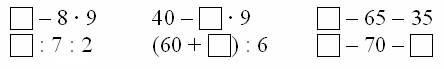 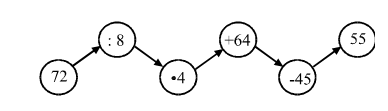 Ответы детейПоложительный настрой на урок.II.Актуализация знаний (воспроизведение уч-ся необходимых и достаточных знаний для введения нового).Коммуникативные: планирование учебного сотрудничестваРегулятивные: контроль, коррекцияПознавательные: умение структурировать знанияУ - Назовите тему урокаРасшифруйте запись, расположив ответы в порядке убывания, и вы узнаете слово. Для этого нужно увеличить каждое из чисел в 9 раз.5 – р4 – у0 - г7 - кОтвет: 2). Расшифруйте запись, расположив ответы в порядке возрастания, и вы узнаете слово.Кто догадался, какая тема урока? Высказывания  предположений, актуализация опыта.Осмысление собственного опыта.III. Постановка  учебной цели и задачиIV. Физминутка.Регулятивные: целеполагание как постановка учебной задачи.Коммуникативные: сотрудничествоПознавательные: умение структурировать знанияУ: Какая будет цель урока?         1.Узнать….         2. Повторить ….Обнаруживают затруднение Формулируют тему урока.Устанавливают цель.Пути ее достижения-задачи.V. «Открытие» новых знаний детьми.Познавательные: умение структурировать знания личностные: действие смыслообразованиякоммуникативные: сотрудничествоРегулятивные: планирование прогнозированиеМолодцы, ребята! Вы правильно догадались. А еще сегодня будем учиться пользоваться циркулем для вычерчивания окружности. Узнаем еще новые понятия: радиус и диаметр.С кругом вы знакомы с детства. Где мы можем встретить круг? Правильно, ребята. Консервная крышка тоже имеет форму круга. (Показываю.) Границы любого круга – это окружность. Резинка, которую можно вынуть из консервной крышки (показываю) – это “окружность”. Прочитайте правило об окружности в учебнике (с. 94) и скажите, что вы о ней узнали.2). Беседа о циркуле. Правила техники безопасности: “Правила пользования циркулем и ножницами”.Циркуль – это чертежный инструмент. С ним нужно работать осторожно. Нельзя подносить иглой к лицу и нельзя передавать циркуль соседу “иглой вперед”. Ножницами также нужно пользоваться осторожно: к лицу не подносить, передавать соседу “тупым концом”, т. е. колечками.Этот отрезок, который проходит от края круга до другого края через центр, называется - диаметр. Из всех отрезков, соединяющих два противоположных края круга, диаметр – самый длинный.Прочитайте о диаметре в учебнике, стр. 95.Согните ваш круг по диаметру. (Дети складывают.) Вы получили полукруг. А теперь сложите полукруг пополам. Где оказался центр круга? Покажите его. У этой фигуры, которую мы получили, есть свое название – сектор. Разверните ваш круг. Проведите пальцем от центра круга до его края по сгибу. Этот отрезок называется, словом радиус.- Сколько радиусов на вашем круге?Чем круг отличается от окружности?Д: Мы сказали, что окружность – это граница круга. А круг – это площадь, ограничиваемая окружностью.У: А что вы запомнили о диаметре?Д:- Диаметр – это отрезок, который проходит от края круга до другого края через центр.- Этот отрезок самый длинный. Он соединяет два противоположных края круга.- В круге можно провести сколько угодно диаметров. Они будут одинаковые.У: Молодцы, ребята. А что такое радиус?Сравнивают свои предположения с эталономРабота по иллюстрации.Ответы на вопросы учебника.Визуальное закрепление.Читают данные из учебника.Вносят дополненияVI. Первичное закрепление с проговариванием в устной речи.VII. Физминутка. Личностные: действие смыслообразованияКоммуникативные: умение управлять партнёром,умение выражать свои мыслиУ: Задачи для закрепленияРабота над пройденным материалом.Для самостоятельной работы можно предложить задание № 6.Работа в группах.Отчет о работе в группе.Поиск информации.VIII. Включение в систему знаний.Познавательные: поиск и выделение необходимой информации,  применение методов информационного поиска, умение осознанно строить речевое высказываниеЛичностные: умение разрешать конфликты, управление поведением партнёраУ:  1. Работа по учебнику. 2. Работа в рабочей тетради.Работа над пройденным материалом.Выполняют упражнение из учебникаСамостоятельная работа в парах.Проверка с проговариванием.IX. Обобщение и систематизация знаний.x.Рефлексия.Регулятивные: прогнозирование Коммуникативные: умение разрешать конфликты, управление поведением партнёраПознавательные:   применение методов информационного поиска, умение осознанно строить речевое высказываниеЛичностные: умение выражать свои мыслиРегулятивные: волевая саморегуляцияКоммуникативные: умение слушать одноклассниковУ: Какая была цель урока?Достигли мы её?  Докажите?Закончите урок фразой Я понял…Я узнал….Я хочу узнать…– Что понравилось на уроке?– Какая работа вызвала трудность?Кого вы бы хотели оценить? А как себя оцените?Д. з- Проверка с проговариванием.Ответы на вопросы, дают оценку своей работе, устанавливают места затруднений.